DILLUNS DIA 3 DE MAIG, DIA DE FANGAvui hem tingut l’oportunitat de poder experimentar amb el fang amb diferents parts del cos.Hem intentat manipular-lo tal i com ho feia l’autor mallorquí en les seves performances, treballava el fang des del tacte a la cara, a la resta de parts del cos, i les seves eines eren els dits de les mans i els peus. Nosaltres sense dir res també hi ha qui ho ha viscut lliurament així.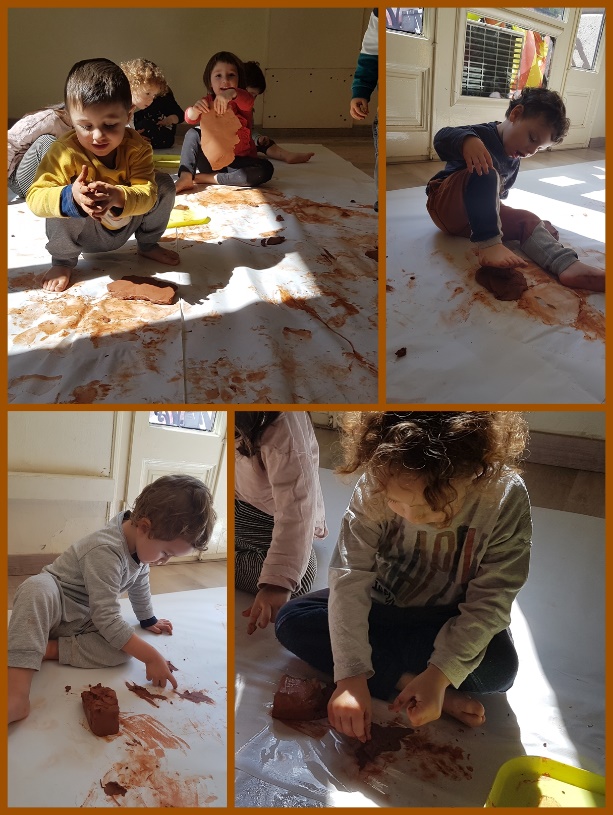 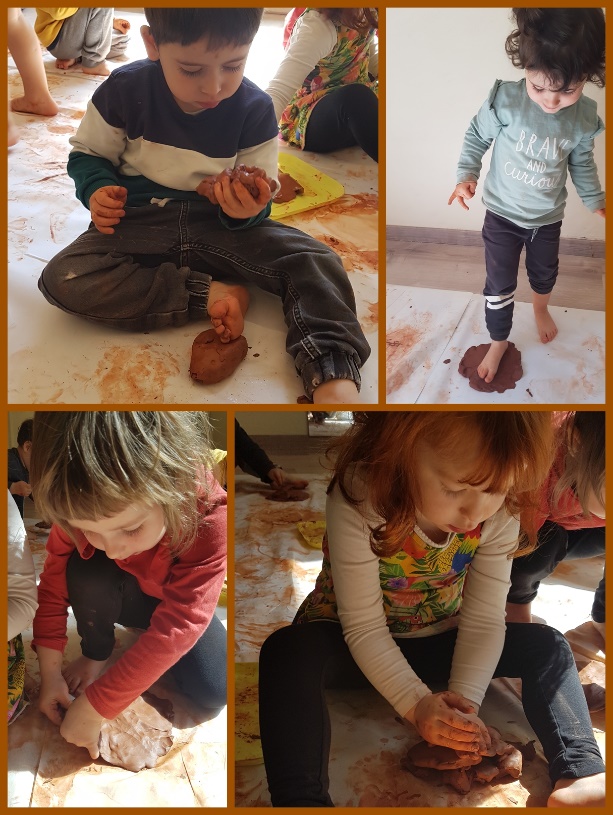 